НАРУЧИЛАЦКЛИНИЧКИ  ЦЕНТАР ВОЈВОДИНЕул. Хајдук Вељкова бр. 1, Нови Сад(www.kcv.rs)ОБАВЕШТЕЊЕ О ЗАКЉУЧЕНОМ УГОВОРУ У  ПОСТУПКУ ЈАВНЕ НАБАВКЕ БРОЈ 169-13-OВрста наручиоца: ЗДРАВСТВОВрста предмета: Опис предмета набавке, назив и ознака из општег речника набавке: Набавка ултразвучног апарата са fusion imagingom прилагођеног интервентним процедурама за потребе Центра за радиологију у оквиру Клиничког центра Војводине33151000 – уређаји и материјал за радиотерапијуУговорена вредност: без ПДВ-а 7.665.000,00  динара, односно 9.198.000,00 динара са ПДВ-омКритеријум за доделу уговора: економски најповољнија понудаБрој примљених понуда: 2Понуђена цена: Највиша: 7.665.000,00 динараНајнижа: 7.665.000,00 динараПонуђена цена код прихваљивих понуда:Највиша: 7.665.000,00 динара Најнижа: 7.665.000,00 динараДатум доношења одлуке о додели уговора: 07.08.2013.Датум закључења уговора: 21.08.2013.Основни подаци о добављачу:„Беоласер“ д.о.о., Трговачка 16а, БеоградПериод важења уговора: до 31.12.2013 године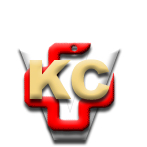 КЛИНИЧКИ ЦЕНТАР ВОЈВОДИНЕ21000 Нови Сад, Хајдук Вељка 1, Србија,телефон: + 381 21 487 22 05; 487 22 17; фаx : + 381 21 487 22 04; 487 22 16www.kcv.rs, e-mail: uprava@kcv.rs, ПИБ:101696893